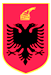 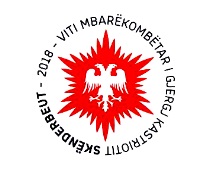 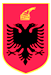 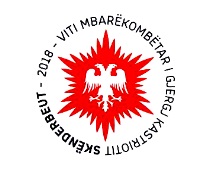 REPUBLIKA E SHQIPERISEKOMISIONI QENDROR I ZGJEDHJEVEV E N D I MPËR MIRATIMIN E RAPORTIT VJETOR PËR VEPRIMTARINË E KQZ-SË PËR VITIN 2017, QË DO T’I PARAQITET KUVENDIT TË SHQIPËRISËKomisioni Qendror i Zgjedhjeve në mbledhjen e datës 19.02.2018, me pjesëmarrjen e:Klement         ZGURI -		KryetarDenar 		BIBA -		          Zv/KryetarBledar		SKËNDERI-		AnëtarEdlira		JORGAQI-		AnëtareGëzim		VELESHNJA-		AnëtarHysen		OSMANAJ -		AnëtarVera		SHTJEFNI-		AnëtareShqyrtoi çështjen me, OBJEKT: 	Miratimin e Raportit Vjetor për veprimtarinë e KQZ-së për vitin 2017, që do t’i paraqitet Kuvendit të ShqipërisëBAZË LIGJORE: 	Neni 21, pika 13, neni 23, pika 1/a, i ligjit Nr. 10019 datë 29.12.2008 “Kod i Zgjedhor i Republikës së Shqipërisë”, i ndryshuar.Komisioni Qendror i Zgjedhjeve, pasi shqyrtoi Raportin Vjetor të paraqitur, si dhe dëgjoi diskutimet e të pranishmëve:VËRENKomisioni Qendror i Zgjedhjeve, në bazë të nenit 21, pika 13, të Kodit Zgjedhor, të ndryshuar, ka detyrimin ligjor të paraqesë brenda muajit shkurt të çdo viti, raportin vjetor për veprimtarinë e vitit të kaluar.Raporti për veprimtarinë e KQZ-së për vitin 2017, vit i cili përkon me zhvillimin e zgjedhjeve për Kuvendin të datës 25.06.2017, ka fokus kryesor paraqitjen në mënyrë të detajuar të veprimtarisë institucionale për organizimin dhe administrimin e këtij procesi zgjedhor, por gjithashtu pasqyron edhe aspekte të tjera të veprimtarisë institucionale. Struktura e raportit të KQZ-së për vitin 2017, vjen në një formë të përmirësuar, duke synuar  paraqitjen/trajtimin e veprimtarive/vendimmarrjeve në koherencë me etapat/fazat e procesit zgjedhor, konkretisht: vendimmarrjes së KQZ-së në kuadër të përmbushjes së detyrimeve ligjore që burojnë nga Kodi Zgjedhor;veprimtarisë së kryer në kuadër të përgatitjes, organizimit, administrimit dhe zhvillimit të zgjedhjeve për Kuvendin e datës 25.06.2017; masat e marra nga KQZ-së për të gjitha rastet e shkeljes së dispozitave të Kodit Zgjedhor, kallëzime penale; vijimësisë së bashkëpunimit të KQZ-së me aktorët e përfshirë në proces, si dhe me organizmat ndërkombëtarë, asistencën dhe ndihmën e tyre, si një faktor shumë i rëndësishëm në rritjen e rolit profesional dhe teknik të Komisionit Qendror të Zgjedhjeve;Organizimit të zgjedhjeve të pjesshme për kryetar të Bashkisë Kavajë;financimit të fushatës zgjedhore;verifikimit të vetëdeklarimeve të funksionarëve publikë;  problematikat të shfaqura dhe të analizuara në analizën e punës në frymën e rekomandimeve të raportit përfundimtar të OSBE/ODHIR, këtij dokumenti të rëndësishëm për KQZ-në, por jo vetëm.Ky raport përpara se ti paraqitet Kuvendit të Shqipërisë, duhet të kalojë për miratim në procesin vendimmarrës të KQZ-së.PËR KËTO ARSYE:Komisioni Qendror i Zgjedhjeve, bazuar në nenin 21, pika 13, neni 23, pika 1/a, i ligjit nr.10019 datë 29.12.2008 “Kodi Zgjedhor i Republikës së Shqipërisë”, i ndryshuar,VENDOSI:Të miratojë Raportin Vjetor për veprimtarinë e KQZ-së për vitin 2017, që do t’i paraqitet Kuvendit të 	Shqipërisë, bashkëlidhur këtij vendimi.Ky vendim hyn në fuqi menjëherë.Klement		ZGURI -		KryetarDenar 		BIBA -		Zv/KryetarBledar		SKËNDERI-		AnëtarEdlira			JORGAQI-		AnëtareGëzim			VELESHNJA-		AnëtarHysen			OSMANAJ -		AnëtarVera			SHTJEFNI-		Anëtare